DEEL I: Persoonlijke informatie 1.1.	Naam aanvrager:      1.2.	E-mailadres:      1.3.	Telefoonnummer:      1.4.	Functie (verpleegkundige, coördinator, arts, (post)doctoraal onderzoeker …)1.5.	Medische dienst of afdeling en/of onderzoeksgroep. 
	Werk je in verschillende instellingen? Specifieer dan het percentage per instelling.	Punt 1.6 tot en met 1.9: enkel in te vullen als het een aanvraag voor een proof of concept-project betreft:1.6	Laboratorium waar het project zal worden uitgevoerd1.7	Promotor van het project (naam en medische dienst of afdeling en/of onderzoeksgroep)1.8	Samenwerkingen in kader van het project1.9	Is je positie gegarandeerd tijdens de duurtijd van het project? Verklaar. DEEL II: Initiatief/project	Wetenschappelijk onderzoek: proof of concept–projecten (POC)	Projecten rond patiëntenzorg of -participatie (PP):		Comfortverhogende initiatieven voor (gezinsleden van) patiënten met een zeldzame ziekte		Initiatieven voor een grotere patiëntenparticipatie		Symposium of informatiesessie over zeldzame ziekten voor patiënten en/of hun gezinsledenDEEL III: Korte beschrijving van het initiatief/projectMaximaal één pagina recto/verso (arial 10 pt)De beschrijving van de POC-projecten moet volgende items omvatten:Hoe kadert dit POC-project binnen een groter (lopend of toekomstig) project. De onderzoeksvraag, het doel van de studie, de hypotheses en de verwachte (tussentijdse) resultaten. De methodologie van het project en de eventuele geplande experimenten. De haalbaarheid, de originaliteit en de kwalificaties van de betrokken onderzoekers. De beschrijving van de projecten in het kader van patiëntenzorg en -participatie moet volgende items te omvatten:De nood voor de dienst(en) en de patiënten en/of hun gezinsledenDe patiëntenpopulatieHet verwachte resultaat en/of de impactDEEL IV: Financieel plan4.1.	Totaal aangevraagd budget      EURO (min. 5.000 euro - max. 15.000 euro)4.2.	Detailoverzicht: hoe zal het gevraagde budget precies worden besteed? Motiveer per item. 4.3.	Vermeld eventuele andere beschikbare budgetten en/of personeel voor dit initiatief/project.4.4	Heb je andere externe financiering aangevraagd voor dit specifieke initiatief/project? Of ben je van plan dat te doen? Het is toegestaan om parallelle financiering aan te vragen. Bij toekenning van externe financiering voor dit specifieke initiatief/project tijdens de duurtijd ervan zal een terugvordering van het toegekende budget door het Fonds voor Zeldzame Ziekten UZ Gent van toepassing zijn. DEEL V: PlanningSchets de planning van het initiatief/project (startdatum, mijlpalen en einddatum).DEEL VI: Datum en handtekening	Ik verklaar hierbij dat het toegekende budget uitsluitend zal gebruikt worden in het kader van het voorgestelde project, ten voordele van het onderzoek naar of de zorg voor patiënten met een zeldzame ziekte. 	Ik ben me ervan bewust dat het Fonds Zeldzame Ziekten op het einde van het project een financiële en een wetenschappelijke rapportering zal opvragen. 	Als aanvrager verbind ik mij ertoe om op basis van de bekomen preliminaire resultaten een aanvraag te doen bij een andere financieringsinstelling om financiële middelen te bekomen om het project verder uit te werken (enkel voor POC-projecten). Bij welke instelling plan je een aanvraag in te dienen?       Datum:Fonds Zeldzame Ziekten UZ Gent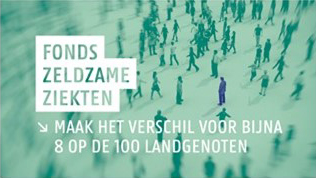 AANVRAAGFORMULIER Oproep projecten en initiatieven 2022 Stuur het formulier naar zeldzame.ziekten@uzgent.beAanvragerhandtekening Promotor (indien van toepassing)handtekening 